Μοιράζω τα αντικείμενα με διαφορετικούς τρόπους. Γράφω τους αντίστοιχους αριθμούς: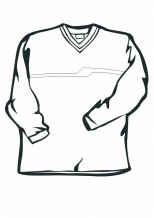 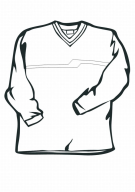 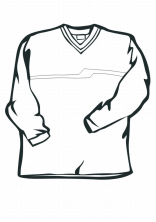 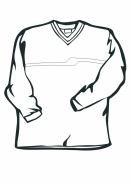 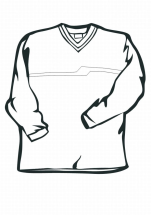 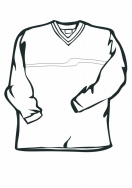 